平成２８年度長野県スポーツ少年団北信地区指導者・母集団育成研修会開催要項１．主　旨　　指導者・役員及び保護者をはじめとする母集団関係者が日頃の活動から離れた観点から指導方法を学ぶことにより、自らの資質向上を図るとともに、更なるスポーツ少年団活動の発展を期する。２．主　催　　長野県教育委員会　　長野県体育協会　　長野県スポーツ少年団３．主　管　　北信地区スポーツ少年団連絡協議会　　信濃町スポーツ少年団４．期　日　　平成２８年１０月２９日（土）　午前９時３０分から５．日　程　　受　付　午前９時３０分～９時４０分　　　　　　　開会式　午前９時４０分　　　　　　　研修会　午前１０時～午後１２時　　解　散　午後１２時予定６．会　場　　信濃町ふれあい広場　マレットゴルフ場・いきいき倶楽部７．内　容　　前半：マレットゴルフを試みます。使用ホール・組み分けは参加人数等により決定。　　　　　　　　　　各組に１人ずつ協会員が混ざり、プレーする。道具はふれあい広場から借用。後半：子どもたちの未知なる可能性について講演をしていただきます。８．講　師　　信濃町マレットゴルフ協会員　　　　　　　峯村　均氏（信濃町教育指導員・前信濃小中学校長）９．参集範囲　指導者、役員、保護者等（北信地区内）10．参加人員　２０名11．参加費　　無料　　傷害保険は加入しませんので、事故・怪我等については十分気をつけ、自己管理をお願いします。12．市町村スポーツ少年団は参加希望者をとりまとめのうえ、別紙申込書により　　１０月２０日（木）までに信濃町スポーツ少年団事務局へ申し込むこと。（E-mailによる申込にご協力願います。）　〒389-1313　上水内郡信濃町古間765-1　信濃町スポーツ少年団事務局　	TEL/FAX 026-255-5566   E-mail：sntaikyo@ngn.janis.or.jp  と　き　　平成２８年１０月２９日（土）午前９時～１２時　　会　場　　信濃町ふれあい広場・マレットゴルフ場・いきいき倶楽部上水内郡信濃町大字平岡２２３－１　　内　容　　前半：マレットゴルフ　　　　　　　　　　　講師　信濃町マレットゴルフ協会　　　　　　　後半：講演「子どもたちの未知なる可能性」　　　　　　　　　　講師　峯村　均氏（信濃町教育指導員・前信濃小中学校長）　　参加費　　無料　　申込み　　別紙申込書により１０月２０日（木）までに信濃町スポーツ少年団事務局へ申込みください。　　その他　　・当日は、運動のできる服装でお越しください。　　　　　　　・傷害保険には加入しませんので、事故・ケガ等については十分気をつけ、自己管理をお願いします。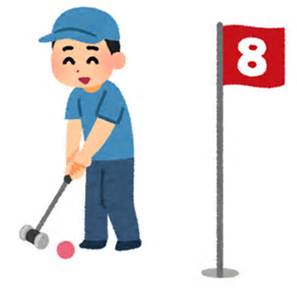 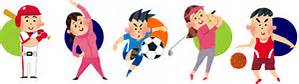 